 Эта медаль была учреждена во времена Петра I . Весила она примерно  6,8 кг. Что за надпись зарыта на медали?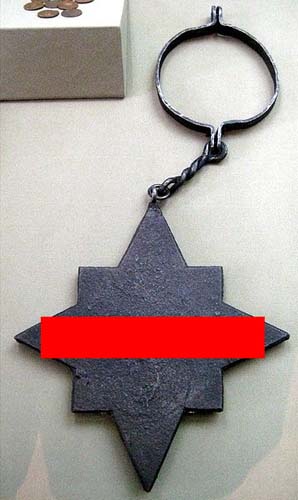 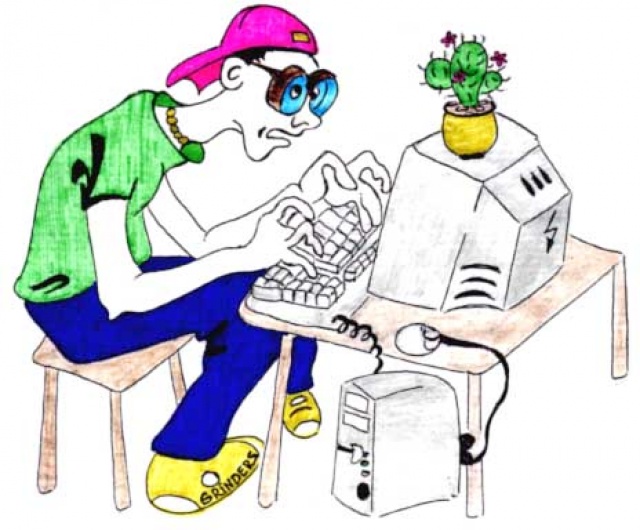 Телепередача.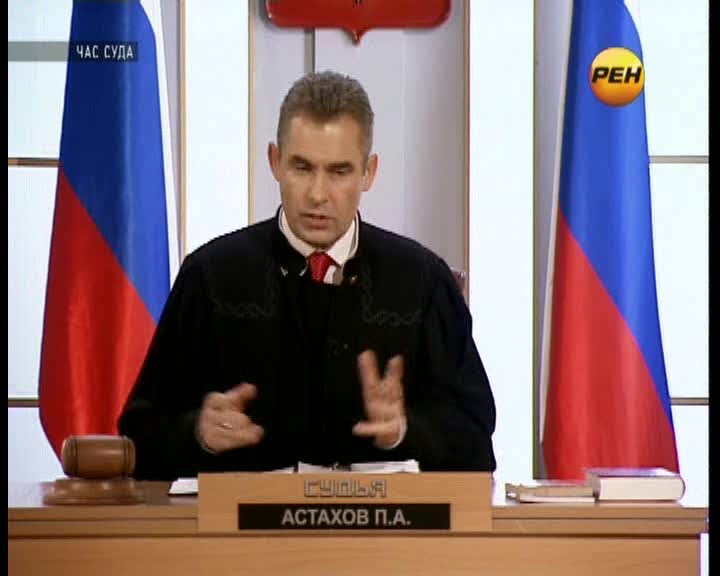 Разгадайте анаграммы и исключите лишнее словоКОНАЗВРАПОКОЛПРОТОАТКОВАДРАПАДПриложение  3 Какое из прав гражданина реализуется на рисунке? Принимается только точный ответ.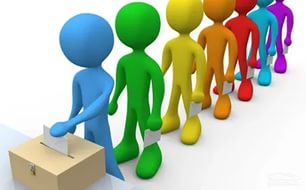 Один из видов компьютерных преступлений. Вид обмана покупателя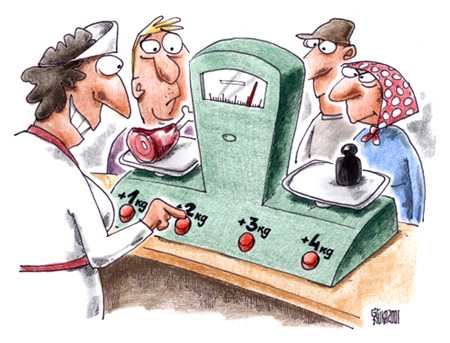 Преступное явление в обществе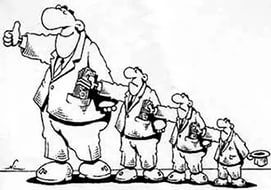 К какому произведению Достоевского эта иллюстрация?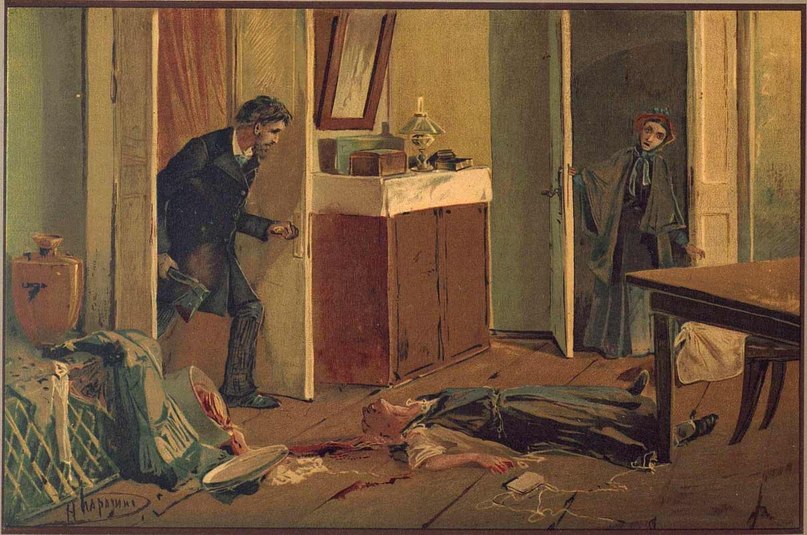 Сколько человек нарушают правила дорожного движения?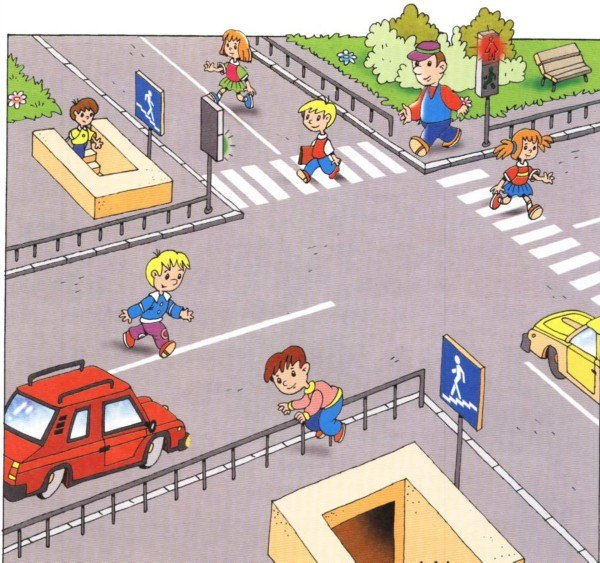 Назовите имя богини правосудия. Дополнительный вопрос: Зачем у нее завязаны глаза?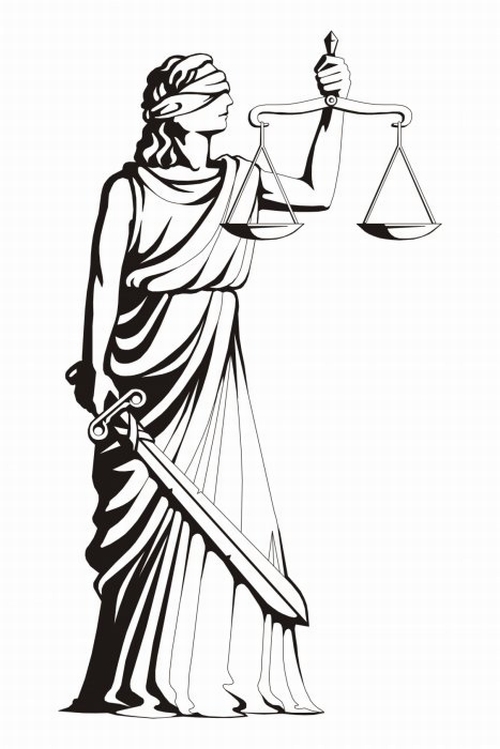 